Тезисы О.В.АсмусаПо вопросу: Социально-экономическое развитие муниципальных образований Ульяновской области в условиях пандемии коронавируса и связанных с ней ограничений (на основе показателей за январь-июнь 2020 года)АНО «ЦСИ Ульяновской области» сформирован рейтинг социально-экономического развития муниципальных образований Ульяновской области за 1 полугодие 2020 года (далее – рейтинг) по 30 показателям для городских округов и 35 показателям для муниципальных районов (прилагается). Данный рейтинг рассчитан без учёта показателей инвестиционной деятельности (будут включены в следующем месяце, ввиду особенностей формирования статистики).В настоящее время все муниципальные образования Ульяновской области находятся на разных этапах снятия ограничительных мер, связанных с распространением коронавирусной инфекции (COVID-19). По-прежнему ключевыми проблемами для большинства муниципалитетов остаются: рост уровня регистрируемой безработицы, снижение налоговых поступлений по специальным налоговым режимам (УСНО, ПСН, ЕСХН) – в 19 МО, снижение поступлений НДФЛ в бюджет муниципальных образований (в 12 МО), снижение отгрузки товаров собственного производства (в 11 МО), рост задолженности по муниципальным контрактам перед субъектами предпринимательства (в 16 МО).Итоги рейтинга в сравнении с аналогичным периодом 2019 года выглядят следующим образом:Последняя пятёрка рейтинга по сравнению с прошлым годом изменилась на два района. Пятёрку аутсайдеров покинул Радищевский и Старокулаткинский районы. В свою очередь, в число худших вошли Цильнинский и Барышский районы.Пятёрка лидеров также претерпела некоторые изменения. По сравнению с прошлым годом группу лидеров покинул Новоспасский район (занял 11место), г.Ульяновск (находится на 9 месте). Вместе с тем в число лидеров вошли Сурский и Новомалыклинский районы. В текущем периоде на 1 место поднялся Новомалыклинский район – в муниципалитете создано большое количество рабочих мест (13,9 мест в расчёте на 1000 населения), наблюдается значительный прирост объёма налоговых доходов бюджета муниципального образования (УСНО, ПСН, ЕСХН) – 303,2%, отмечается низкий уровень преступности (4 место), годовой план по снижению неформальной занятости выполнен на 80,2%, отмечается самый высокий коэффициент рождаемости (10,7 промилле).Ниже приведены основные яркие и провальные моменты развития всех муниципалитетов за анализируемый период по блокам:I. «Развитие инвестиционной деятельности и благоприятного делового климата»:Установленный план по созданию рабочих мест выполняется в 23-х муниципальных образованиях региона, исключение: Инзенский район (выполнен на 65,1%).По количеству созданных рабочих мест в расчёте на 1000 населения в лидерах оказались Новомалыклинский и Мелекесский районы (более 13 ед.).Пандемия коронавируса оказала значительное влияние на поступление налогов по специальным налоговым режимам (УСНО, патентная, ЕСХН): отрицательные тенденции наблюдаются сразу в 19 муниципальных образованиях. Последние места заняли Базарносызганский и Ульяновский районы – 42,3% и 40,4% к уровню аналогичного периода прошлого года соответственно. Положительная динамика наблюдается в Новомалыклинском районе (303,2%), г. Новоульяновске (127,4%), Цильнинском (115,4%), Старомайнском (110,8%), Чердаклинском (106,6%) районах.Самая большая сумма задолженности бюджета муниципального образования перед субъектами предпринимательства (в расчёте на душу населения) отмечается в Цильнинском районе (+10,4 млн руб. с начала года), Новоспасском районе (+13,1 млн руб. с начала года), Базарносызганском районе (+4,5 млн руб. с начала года). В 2 муниципальных образованиях Ульяновской области полностью отсутствует задолженность: Николаевский и Старомайнский районы. II. В блоке «Финансово-экономическое развитие» отрицательная динамика по оборотам организаций наблюдается в 11 из 24 муниципальных образований. Наихудшая ситуация в Барышском районе – 66,3% и Старокулаткинском районе – 68,8%. Снижение оборотов организаций также наблюдается в г. Ульяновске (93,0%) и г. Димитровграде (91,4%). Самые высокие темпы роста показывает Сурский район – 266,3%, что связано с открытием обособленного подразделения ООО «Магма ТД» на территории района в сентябре 2019 года (ранее подразделение находилось на территории Республики Мордовия). Кроме того, значительный рост также отмечается в Мелекесском районе (155,2%). По отгрузке товаров собственного производства (на душу населения) на последних местах находятся Павловский, Карсунский и Барышский районы – данные муниципалитеты были также в числе худших на протяжении 2019 года по указанному показателю. Лидерами также остаются Чердаклинский и Новоспасский районы, в которых значение показателя в расчёте на душу населения почти в 3 раза превышает среднеобластное значение.В отрасли «строительство» самые низкие объёмы ввода в действие жилья (на 1000 населения) показывают г. Новоульяновск, Майнский и Павловский районы. Лидером по вводу в действие жилья (на 1000 населения) стали Ульяновский район – 534,4 кв.м и Сурский район – 517,9 кв.м. Самый низкий объём налоговых и неналоговых доходов бюджета МО (на душу населения) в Барышском (1615 руб.), Николаевском (1596 руб.) и Старокулаткинском районах (1348 руб.), что в 1,7 раза ниже среднеобластного значения. На 1 месте по данному показателю среди муниципальных районов находится Новоспасский район – 3288 руб.Следует отметить снижение налоговых и неналоговых доходов (за исключением доходов от оказания платных услуг и компенсации затрат государства) в 13 из 24 муниципалитетов. Самая большая сумма просроченной кредиторской задолженности участников бюджетного процесса (начисления на оплату труда, коммунальные услуги и др.) в расчёте на душу населения сохраняется на протяжении последних лет в Сенгилеевском районе – в 8 раз больше среднеобластного значения. Значительный рост кредиторской задолженности отмечается в Цильнинском районе (в 2,3 раза) и Старокулаткинском районе (в 1,6 раза).III. В блоке «Денежные доходы населения» наблюдается рост среднемесячной начисленной заработной платы (по крупным и средним предприятиям) во всех муниципальных образованиях Ульяновской области. Самый большой рост отмечается в Николаевском районе – 112,2% и Чердаклинском районе – 115,7%.Отрицательные тенденции по поступлению НДФЛ в бюджет муниципального образования отмечаются в 12 муниципальных образованиях. Наихудшая ситуация в г. Димитровграде – 92,8%, Инзенском районе – 90,8% и Базарносызганском районе (88,3%).Среди муниципальных районов самый большой объём оборота розничной торговли (на душу населения) в Новоспасском и Карсунском районах. Аутсайдерами являются Базарносызганский и Старокулаткинский районы – менее 9 тыс. руб. на душу населения. В 6 муниципалитетах наблюдается снижение оборота розничной торговли – это Сенгилеевский, Радищевский, Николаевский, Новоспасский, Карсунский и Барышский районы.IV. Блок «Социальная сфера». «4.1. Занятость и безопасность». В данный блок входит показатель «уровень зарегистрированной безработицы», который больше всего изменился в условиях пандемии коронавируса. В настоящее время показатель продолжает расти во всех муниципалитетах, но в разной степени. В частности, те районы, которые были в числе аутсайдеров на протяжении последних лет (Радищевский, Базарносызганский районы) переместились в 10-ку лидеров, а все городские округа (Ульяновск, Димитровград, Новоульяновск) наоборот вошли в пятёрку аутсайдеров с уровнем безработицы более 3,6%. Кроме того, например, в г. Димитровграде уровень безработицы за месяц вырос на 1% и составил 4,11% (24 место). Также в числе худших оказались Барышский (3,53%) и Чердаклинский (4,0%) районы. Самый низкий уровень безработицы отмечается в Новоспасском, Павловском и Вешкаймском районах – менее 2,0%.Самая низкая доля работающих инвалидов трудоспособного возраста сохраняется в Мелекесском, Тереньгульском и Старомайнском районах – менее 17%. Самый высокая доля в г. Ульяновске (28,6%) и Новоспасском районе (27,3%).По выполнению плана по снижению неформальной занятости худшие результаты имеют Павловский, Сенгилеевский и Николаевский районы – менее 30% от годового плана. Самый низкий уровень преступности отмечается в Ульяновском, Николаевском районах и г. Новоульяновске. Последние места по числу зарегистрированных преступлений (на 10 000 населения) занимают г. Ульяновск г. Димитровград и Вешкаймский район.За анализируемый период число смертельных случаев от ДТП в Ульяновской области сократилось на 11 человек относительно уровня прошлого года. На последнем месте по смертности от ДТП (на 100 тыс. населения) оказался Майнский район, где отмечается 6 смертельных случаев). Смертность от ДТП отсутствует на дорогах 6 муниципалитетов: г.Димитровграда, г.Новоульяновска, Базарносызганского, Инзенского, Радищевского и Сенгилеевского районов. Значительны рост за месяц произошёл в Вешкаймском районе  + 3 случая (за январь-май – смертельные случаи в результате ДТП отсутствовали). «4.2. Демографическая потенциал». В 16 муниципальных образованиях наблюдается рост рождаемости, самые высокие темпы в Павловском районе – 185,7% (или на 12 детей больше, чем в прошлом году). Самое большое снижение отмечается в Цильнинском районе – 63,0% (на 30 детей меньше, чем в прошлом году).Рост смертности наблюдается в 12 муниципалитетах, наибольший рост произошёл в Майнском и Старомайнском районах – более 120% к уровню аналогичного периода прошлого года. Самый большой коэффициент смертности остаётся в Карсунском районе (21,7 промилле).В подразделе «4.3. Предоставление государственных и муниципальных услуг в электронной форме» самая маленькая доля заявлений о предоставлении муниципальных услуг, поданных в электронной форме, в общем числе заявлений о предоставлении муниципальных услуг (за исключением, поданных через ОГКУ «Правительство для граждан») в Новоспасском (20,97%) и Цильнинском районах (23,92%). «4.4. Доступность образования». В данный блок включены показатели по охвату детей дополнительным образованием, отражённые в национальных проектах. Данные предоставляются по АИС «Навигатор дополнительного образования».Самая большая доля детей в возрасте от 5 до 17 лет (включительно), охваченных дополнительным образованием, в Барышском районе – 89,5% и Базарно районе – 92,0%. Хуже всего ситуация в г. Новоульяновске – 40,1%. Согласно национальным проектам 81% детей должен быть охвачены дополнительным образованием, достигается в 9 МО.Доля детей в возрасте от 5 до 17 лет (включительно), охваченных дополнительным образованием по естественно-научной и технической направленностям, больше всего в Павловском районе – 37,8%. Согласно нацпроекту значение данного показателя должно быть по итогам 2020 года не менее 20%. Среди муниципалитетов значение ниже установленного имеют 18 муниципалитетов. Наихудший результат в Карсунском районе – 3,7%.Доля детей с ОВЗ и детей с инвалидностью в возрасте от 5 до 17 лет (включительно), охваченных дополнительным образованием, должна составлять не менее 46% - данное значение достигают только 7 муниципалитетов. 
В одном муниципалитете значение равно «0»: Радищевский район. По доле детей, получивших сертификаты дополнительного образования, в том числе сертификаты с номиналом, наихудшее значение имеет Старокулаткинский район и г. Новоульяновск – менее 40%. V. Блок «Развитие сельского хозяйства»Майнский район показывает самые низкие темпы роста поголовья всех видов сельскохозяйственных животных в пересчёте на условное поголовье (58,6%).По производству молока наихудший результат показал Барышский (49,6% к аналогичному периоду прошлого года) и Базарносызганский районы (85,2%).По реализации скота и птицы наихудшая ситуация в Чердаклинском районе, объём реализации снизился на 68,6%.За анализируемый период в 5 муниципалитетах отсутствуют принятые члены сельскохозяйственных потребительских кооперативов (кроме кредитных) в Ульяновской области из числа субъектов МСП, включая ЛПХ и КФХ. 
В 2 муниципальных районах отсутствуют вновь созданные субъекты малого и среднего предпринимательства в сельском хозяйстве на территории Ульяновской области: Базарносызганский и Сенгилеевский районы.Основная часть из анализируемого периода (март-май) проходила в достаточно жёстких ограничительных мерах, в связи с чем муниципалитеты только сейчас начинаю восстанавливать социально-экономическую ситуацию. Настоящий рейтинг является промежуточным и показывает на какие основные моменты следует обратить внимание муниципальным образованиям Ульяновской области в настоящее время. Генеральный директорАНО «ЦСИ Ульяновской области				                            О.В.АсмусГазизова Ксения Михайловна24-06-07Местов рейтингеНаименованиеМОСуммабалловТенденциик аналогичномупериоду прошлого годаНИЗКИЙ УРОВЕНЬ СОЦИАЛЬНО-ЭКОНОМИЧЕСКОГО РАЗВИТИЯНИЗКИЙ УРОВЕНЬ СОЦИАЛЬНО-ЭКОНОМИЧЕСКОГО РАЗВИТИЯНИЗКИЙ УРОВЕНЬ СОЦИАЛЬНО-ЭКОНОМИЧЕСКОГО РАЗВИТИЯНИЗКИЙ УРОВЕНЬ СОЦИАЛЬНО-ЭКОНОМИЧЕСКОГО РАЗВИТИЯ24Базарносызганский38,8 минус 3 позиции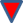 23Барышский43,8 минус 9 позиций22Павловский45,2 + 2 позиции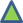 21Сенгилеевский45,4 + 2 позиции20Цильнинский46,3 минус 5 позицийСРЕДНИЙ УРОВЕНЬ СОЦИАЛЬНО-ЭКОНОМИЧЕСКОГО РАЗВИТИЯСРЕДНИЙ УРОВЕНЬ СОЦИАЛЬНО-ЭКОНОМИЧЕСКОГО РАЗВИТИЯСРЕДНИЙ УРОВЕНЬ СОЦИАЛЬНО-ЭКОНОМИЧЕСКОГО РАЗВИТИЯСРЕДНИЙ УРОВЕНЬ СОЦИАЛЬНО-ЭКОНОМИЧЕСКОГО РАЗВИТИЯ19Старокулаткинский47,0 + 1 позиция18Инзенский47,3 минус 11 позиций17Кузоватовский48,7 минус 11 позиций16Вешкаймский48,8 не изменилась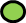 15Майнский49,5 минус 5 позиций1413Тереньгульский50,3 минус 5 позиций1413Радищевский50,6 + 9 позиций12г. Димитровград51,8 не изменилась11Новоспасский52,6 минус 10 позиций9г. Ульяновск53,6 минус 5 позиций9Старомайнский53,6 + 1 позиция7Карсунский54,6 + 11 позиций7Николаевский54,6 + 6 позиций6г. Новоульяновск56,0 + 13 позицийВЫСОКИЙ УРОВЕНЬ СОЦИАЛЬНО-ЭКОНОМИЧЕСКОГО РАЗВИТИЯВЫСОКИЙ УРОВЕНЬ СОЦИАЛЬНО-ЭКОНОМИЧЕСКОГО РАЗВИТИЯВЫСОКИЙ УРОВЕНЬ СОЦИАЛЬНО-ЭКОНОМИЧЕСКОГО РАЗВИТИЯВЫСОКИЙ УРОВЕНЬ СОЦИАЛЬНО-ЭКОНОМИЧЕСКОГО РАЗВИТИЯ5Мелекесский57,8 не изменилась3Сурский58,4 + 14 позиции3Ульяновский58,4 не изменилась2Чердаклинский62,5 не изменилась1Новомалыклинский64,8 + 7 позиций